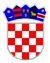 REPUBLIKA HRVATSKAVUKOVARSKO-SRIJEMSKA ŽUPANIJAOPĆINA NEGOSLAVCIPovjerenstvo za provedbu oglasa za prijam u službu KLASA: 100-01/22-01/04URBROJ: 2196-19-03-01-22-08Negoslavci, 31.10.2022. godineNa temelju oglasa Općine Negoslavci za prijam u službu u Jedinstveni upravni odjel – 1 izvršitelj/ice na određeno vrijeme uz obvezni probni rad od dva mjeseca od 20.10.2022. godine, objavljenog na HZZ i internet stranici Općine Negoslavci i članka 2. Odluke o objavi Oglasa  za prijam službenika u službu na određeno vrijeme u Jedinstveni upravni odjel Općine Negoslavci 20.10.2022. godine, Povjerenstvo objavljujePOZIV NA TESTIRANJE I INTERVJU ZA RADNO MJESTOVIŠI REFERENT/ICA - ASISTENT/ICA PROJEKTA “ZAŽELI – OpćinaNegoslavci“ - faza III –  1 - izvršitelj (m/ž) puno radno vrijeme, do isteka roka provedbe projekta ZAŽELI faza III, (do 8 mjeseci) uz obvezni probni rad od dva mjeseca.Testiranje kandidata koji su podnijeli pravodobne i potpune prijave te ispunjavaju formalne uvjete iz oglasa održat će se 7.11.2022. godine u 9:00 sati u prostorijama Općine Negoslavci, Vukovarska 7, 32239 Negoslavci.Popis osoba koje ispunjavaju formalne uvjete natječaja:Jelena Božičković, Radnička 7, NegoslavciPrethodna provjera znanja i sposobnosti obuhvaća:PISANO TESTIRANJEINTERVJUPravni izvori za pripremu kandidata za testiranje objavljeni su na internet stranici Općine Negoslavci.Kandidati su obvezni sa sobom ponijeti osobnu iskaznicu ili putovnicu.Ne postoji mogućnost naknadne pismene provjere znanja.Smatra se da je kandidat povukao prijavu ukoliko se ne odazove prethodnoj pismenoj provjeri znanja u zakazano vrijeme, odbije predočiti osobnu iskaznicu (putovnicu) ili bude udaljen sa pismenog testiranja.	Nakon testiranja provest će se intervju istog dana u prostorijama Općine Negoslavcu, Vukovarska 7 32239 Negoslavci. Za pisani dio testiranja predviđeno je najviše 60 minuta, a za intervju najduže 30 minuta. Smatra se da je kandidat, koji nije pristupio testiranju ili na intervju, povukao prijavu na oglas.			Ne postoji mogućnost naknadne pismene provjere znanja.PREDSJEDNIK POVJERENSTVA							              	Miodrag Mišanović